РОЗПОРЯДЖЕННЯМІСЬКОГО ГОЛОВИм. Суми	З метою виявлення, збереження, розвитку та підтримки дитячої творчості, удосконалення педагогічної майстерності викладачів та виконавського рівня юних музикантів, на виконання рішення Сумської міської ради 
від 19 грудня 2018 року № 4329-МР «Про міську цільову комплексну Програму розвитку культури міста Суми на 2019-2021 роки», керуючись пунктом 20 частини 4 статті 42 Закону України «Про місцеве самоврядування в Україні»:Відділу культури та туризму Сумської міської ради (Цибульська Н.О.) забезпечити 11-12 квітня 2019 року проведення Всеукраїнського конкурсу юних музикантів «Проліски Слобожанщини».Затвердити Положення про Всеукраїнський конкурс юних музикантів «Проліски Слобожанщини» (додаток 1).Затвердити склад організаційного комітету по підготовці та проведенню Всеукраїнського конкурсу юних музикантів «Проліски Слобожанщини». 
(додаток 2).Затвердити склад журі Всеукраїнського конкурсу юних музикантів «Проліски Слобожанщини». (додаток 3).Департаменту фінансів, економіки та інвестицій Сумської міської ради (Липова С.А.) забезпечити фінансування заходу на суму 30000 (тридцять тисяч) гривень в межах бюджетних призначень за бюджетною програмою по КПКВК 1014082 «Інші заходи в галузі культури і мистецтва» згідно з кошторисом витрат (додаток 4).Організацію виконання даного розпорядження покласти на заступника міського голови з питань діяльності виконавчих органів ради Мотречко В.В.Міський голова                                                                                О.М. ЛисенкоВдовенко  66-99-04Розіслати: Мотречко В.В.,  Липовій С.А., Цибульській Н.О.ПОЛОЖЕННЯПро Всеукраїнський конкурс юних музикантів «Проліски Слобожанщини»Всеукраїнський конкурс юних музикантів «Проліски Слобожанщини»  присвячується перебуванню на Сумщині Петра Ілліча Чайковського.І. Загальні положенняВсеукраїнський конкурс юних музикантів «Проліски Слобожанщини» (далі – Конкурс) започатковано управлінням культури Сумської обласної державної адміністрації.Організаторами Конкурсу є відділ культури та туризму Сумської міської ради та Сумська дитяча музична школа № 1. Загальне керівництво з підготовки та проведення Конкурсу здійснює Сумська дитяча музична школа № 1.Конкурс  проводиться один раз на два роки в місті Суми. Дата, час, терміни проведення Конкурсу затверджуються розпорядженням міського голови.Для підготовки та проведення Конкурсу створюються організаційний комітет та журі, склад яких затверджуються розпорядженням міського голови.ІІ. Мета та завдання КонкурсуГоловною метою Конкурсу є виявлення, збереження, розвиток та підтримка дитячої творчості, удосконалення педагогічної майстерності викладачів та виконавського рівня юних музикантів.Завдання Конкурсу:розвиток музичної культури й національних культурних традицій різних регіонів України;спонукання інтересу до історичних витоків музичної культури Сумщини;розвиток культурних зв’язків, обмін педагогічним та виконавським досвідом;виявлення та підтримка кращих музичних колективів та талановитих музикантів;духовне збагачення і творчий зріс молодих талантів та викладачів;підвищення рівня виконавської майстерності юних музикантів;розвиток естетичних смаків підростаючого покоління.ІІІ. Порядок проведення КонкурсуКонкурс проводиться 11-12 квітня 2019 року на базі Сумської дитячої музичної школи № 1. Виступи учасників Конкурсу та гала-концерт відбуваються у залі Сумської обласної філармонії.Продовження додатку 1Конкурс проходить протягом 2-х днів:                                                                         1 день – заїзд, реєстрація учасників Конкурсу та жеребкування (з 8.00 - 9.00)           – конкурсні прослуховування (з 9.30 до 16.00):номінація «фортепіано» - обласна філармонія (велика зала);номінація «камерно-інструментальні ансамблі» - обласна філармонія (мала зала);номінація «композиція» - ДМШ № 1 (концертна зала).17.00 – 19.00 урочисте відкриття конкурсу та святковий концерт.2 день – майстер-клас проректора Харківського національного університету мистецтв ім. І. Котляревського, професора кафедри спеціального фортепіано Горецької Н.В. (обласна філармонія);  – гала-концерт лауреатів Конкурсу та нагородження переможців.У Конкурсі можуть брати участь учні спеціалізованих мистецьких навчальних закладів (шкіл естетичного виховання дітей) України віком до 17  років. Конкурс є відкритим для учнів відповідних навчальних закладів інших країн.Відбірковий тур проводиться у закладі, в якому навчається конкурсант.Конкурс проводиться публічно.Оргкомітет залишає за собою право регулювати кількість конкурсантів у залежності від представництва міст області, інших регіонів України та загальної кількості зареєстрованих заявок. Хід проведення Конкурсу та його результати розміщуються на офіційному сайті Сумської міської ради.ІV. Конкурсні вимогиКонкурс проводиться в І тур у таких номінаціях:фортепіано;композиція;камерно-інструментальні ансамблі (фортепіанні в чотири руки, струно-смичкові, духові, народні).Конкурс проводиться у таких вікових категоріях:Номінація «фортепіано»молодша група до 9 років;середня група з 10 до 12 років;старша група: з 13 до 17 років.Номінація «Композиція» та «камерно-інструментальні ансамблі»;молодша до 12 років включно;старша з 13 до 17 років включно.Вік учасників враховується на день початку Конкурсу.Вікова категорія у номінації «камерно-інструментальні ансамблі» визначається по переважній кількості учасників тієї чи іншої вікової категорії. У випадку рівної кількості учасників обох вікових груп ансамбль відноситься до старшої вікової категорії.Кількість учасників від одного навчально закладу не обмежено.Продовження додатку 1У номінації «камерно-інструментальні ансамблі» у складі ансамблів до 6 учасників виконавці – учні. У складі ансамблю більше 6 учасників допускається участь викладача-концертмейстера.Програмні вимоги Конкурсу:- номінація «фортепіано»: 1. Інструктивний етюд 2. П’єса П.І. Чайковського 3. Твір українського композитора (одна з п’єс кантиленного складу).- номінація «композиція»: два твори (інструментальних або вокальних);  - номінація «камерно-інструментальні ансамблі»: два різнохарактерні твори, один з яких українського композитора (можливо в обробці сучасних авторів).Програма Конкурсу виконується напам’ять.Регламент виступу:молодша, середня групи – до 10 хвилинстарша група – до 15 хвилин.Порядок виступів на Конкурсі визначається оргкомітетом.V. Робота Журі та критерії оцінювання Конкурсу Оцінку виконання учасників Конкурсу здійснює Журі.Виступи учасників Конкурсу оцінюються за 12-ти бальною системою за наступними критеріями: - відповідність творів програмним вимогам; - технічні вміння та навички учасника; - сценічна культура та артистизм; - індивідуальне художньо-образне мислення. Максимальна кількість балів за кожним критерієм – 3 бали.Оцінювання виступу учасника Конкурсу здійснюється на підставі середнього балу оцінок членів Журі. У разі рівного розподілу голосів, голос Журі є вирішальним.Рішення журі оформлюється у вигляді протоколу. Є остаточним і оскарженню не підлягає.VІ. Нагородження переможців КонкурсуПо кожній групі присуджується три призових місця та присвоюються звання лауреата Конкурсу. Також, присвоюються звання дипломанта Конкурсу.Усі звання та спеціальні призи присуджуються за рішенням журі, до складу якого входять провідні музиканти-виконавці та педагоги.Переможці Конкурсу нагороджуються дипломами та пам’ятними подарунками. Учасники Конкурсу  нагороджуються Дипломами за участь.Переможці Конкурсу беруть участь у гала-концерті.Журі Конкурсу має право:присуджувати не всі призові місця, розділяти місця між переможцями;нагороджувати грамотами учасників Конкурсу за краще виконання окремих творів (П.І. Чайковського, українських композиторів);окремо відмічати викладачів, учні яких показали високий рівень виконавської майстерності.Продовження додатку 1VІІ. ФінансуванняФінансування організації та проведення Конкурсу здійснюється відділом культури та туризму Сумської міської ради відповідно до затвердженого кошторису витрат.Конкурс може фінансуватися за рахунок благодійних внесків, спонсорської допомоги та інших надходжень, які не заборонені чинним законодавством України.Проїзд, проживання та харчування учасників Конкурсу і супроводжуючих їх осіб - за власний рахунок або за рахунок відряджуючої сторони. Конкурсантам, які проживають за межами Сум, буде надана інформація щодо закладів розміщення та харчування.Вступний внесок для учасників Конкурсу становить:у номінаціях «Фортепіано» та «Композиція» - 250 грн.;у номінації «Камерно-інструментальні ансамблі» - 150 грн. з кожного учасника.VІІІ. Порядок подачі заявок для участі у КонкурсіЗаявки на участь у Конкурсі приймаються до 05 березня за адресою: Сумська дитяча музична школа № 1, вул. Данила Галицького, 73, м. Суми, 40030; e-mail: prolisok73@ukr.net З приміткою – на конкурс «Пролісок».Заявки заповнюються за формою: Продовження додатку 1Згодана збір та обробку персональних данихЯ,__________________________________________________________________ «__» _________ ____ року народження, паспорт серія _____ № __________ виданий __________________________________________________________ (для неповнолітніх – паспортні дані одного з батьків) відповідно до Закону України «Про захист персональних даних» даю згоду на збір та обробку моїх особистих персональних даних з метою забезпечення проведення Всеукраїнського конкурсу юних музикантів «Проліски Слобожанщини» ______________(підпис).До заявки додаються:Копія свідоцтва про народження, ідентифікаційний код учня або одного з батьків.Телефони для довідок: +38 (0542) 66-99-01 – Сумська дитяча музична школа № 1; 099-75-66-336 - директор ДМШ № 1 Палун Олександр Григорович;0660027477; 0979997000 – зав. фортепіанним відділом ДМШ № 1 Мазіна Людмила Павлівна;+38 (0542) 66-99-03, 66-99-04 – відділ культури та туризму Сумської міської ради (Вдовенко Олена Михайлівна)Начальник відділу культури та туризму                                                            Н.О. Цибульська  С К Л А Дорганізаційного комітету по підготовці та проведенню Всеукраїнського конкурсу юних музикантів «Проліски Слобожанщини»Начальник відділу культури та туризму                                                              Н.О. ЦибульськаС К Л А Д   Ж У Р І Всеукраїнського конкурсу юних музикантів «Проліски Слобожанщини»Начальник відділу культури та туризму                                                          Н.О. ЦибульськаКОШТОРИСвитрат на організацію та проведення Всеукраїнського конкурсу юних музикантів «Проліски Слобожанщини»                                                          в грн.Всього:                                                                        30000,00 грн.                                                                         (тридцять тисяч грн. 00 коп.)Начальник відділукультури та туризму                                                          Н.О. Цибульська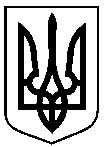 від   25.03.2019     №  96-РПро виділення коштів на організацію та проведення Всеукраїнського конкурсу юних музикантів «Проліски Слобожанщини»Додаток 1 до розпорядження міського голови від     25.03.2019      № 96-Р               «ЗАТВЕРДЖЕНО»     розпорядження міського голови     від     25.03.2019     №96-РНомінація__________________________________(фортепіано, композиція, ансамбль)Вікова категорія__________________________________(молодша, середня, старша)Прізвище, ім’я, по-батькові учасника (учасників)Число, місяць, рік народженняІдентифікаційний номер учня (або одного з батьків)Домашня адреса, телефон, мобільний телефонНазва навчального закладу, адреса, телефонПрізвище, ім’я, по-батькові викладача, контактний телефонПрограма виступу та хронометраж кожного творуПотреба у житлі _________________________________(готель, гуртожиток, не потребую)________________________________________(на яких час, кількість осіб)З умовами Конкурсу згідний__________________________________               (особистий підпис учасника)Додаток 2 до розпорядження міського головивід     25.03.2019    № 96-РЦибульська Наталія Олексіївна-начальник відділу культури та туризму Сумської міської ради, голова організаційного комітетуПалун Олександр Григорович -директор Сумської дитячої музичної школи 
№ 1, заступник голови організаційного  комітетуЧлени організаційного комітету:Члени організаційного комітету:Члени організаційного комітету:ВдовенкоОлена Михайлівна- головний спеціаліст відділу культури та туризму Сумської міської радиКолесник Ірина Євангелівна -заступник директора по навчальній роботі Сумської дитячої музичної школи № 1 Мазіна Людмила Павлівна-завідуюча фортепіанним відділом Сумської дитячої музичної школи № 1СіробабаДмитро Сергійович-викладач відділу народних інструментів Сумської дитячої музичної школи № 1Додаток 3 до розпорядження міського головивід      25.03.2019      № 96-РНомінація  «Фортепіано»Номінація  «Фортепіано»Номінація  «Фортепіано»Горецька  Наталія  Вікторівна   -проректор з науково-педагогічної та виховної роботи, професор кафедри спеціального фортепіано Харківського національного університету мистецтв ім. І.П. Котляревського, голова журіЧлени журі:Члени журі:Члени журі:ШароноваВалентина Олександрівна-викладач-методист спеціального фортепіано Сумського вищого училища мистецтв і культури ім. Д.С. БортнянськогоАнтонець  Олена  Анатоліївна-доцент навчально-наукового інституту культури і мистецтв Сумського державного педагогічного університету ім. А.С. Макаренка, кандидат мистецтвознавстваНомінація «Камерно-інструментальні  ансамблі»Номінація «Камерно-інструментальні  ансамблі»Номінація «Камерно-інструментальні  ансамблі»Стичук  Людмила Володимирівна-викладач вищої категорії оркестрового відділу Сумського вищого училища мистецтв і культури ім. Д.С. Бортнянського, заслужена артистка  України, голова журіЧлени журі:Члени журі:Члени журі:Зуєв  Сергій  Павлович-доцент навчально-наукового інституту культури і мистецтв Сумського державного педагогічного університету ім. А.С. Макаренка, кандидат  мистецтвознавства Лелюшкін Юрій  Григорович-викладач-методист Сумського вищого училища мистецтв і культури ім. Д.С. Бортнянського, голова предметно-циклової комісії відділу народних інструментів, заслужений працівник культури УкраїниМакарова  Валентина  Андріївна-доцент навчально-наукового інституту культури і мистецтв Сумського державного педагогічногоуніверситету ім. А.С. Макаренка, заслужений діяч мистецтв УкраїниПродовження додатку 3Продовження додатку 3Продовження додатку 3Номінація «Композиція»Номінація «Композиція»Номінація «Композиція»СавченкоГанна Сергіївна-доцент кафедри композиції та інструментування, кандидат мистецтвознавства, викладач Харківської спеціальної середньої музичної школи інтернату, голова журі Члени журі:Члени журі:Члени журі:Хомініч  Роман  Віталійович-викладач-методист Сумського вищого  училища мистецтв і культури ім. Д.С. Бортнянського, композиторКарпенко  Євген  Віталійович-доцент навчально-наукового інституту культури і мистецтв Сумського державного педагогічного університету ім. А.С. Макаренка, композиторДодаток 4 до розпорядження міського головивід       25.03.2019       № 96-РОрганізація та проведення конкурсу (КЕКВ 2240)2000,00Виготовлення друкованої продукції                                 (афіші, буклети, дипломи, грамоти,запрошення) (КЕКВ 2210)18000,00Витрати на заохочення переможців конкурсу (призи, подарунки тощо) (КЕКВ 2210)8000,00Проживання членів журі  (КЕКВ 2240)    2000,00